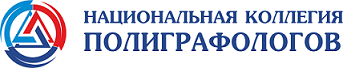 107031, г. Москва, ул. Петровка д.15 стр.1 тел.: (495)644-52-60e-mail: nkp.rus@gmail.com
________________________________________________________________________________________________________План разработки профессионального стандартаСпециалист по проведению психофизиологических исследований с применением полиграфа (полиграфолог):Начало разработки: 2 квартал (середина мая) 2022 годаОкончание разработки: 2 квартал 2023 года.